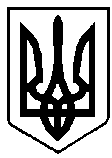 М І СЬ К И Й   Г О Л О В Ам. ВарашР О З П О Р Я Д Ж Е Н Н Я16.06.2023 									№159-Род-23-4310Про утворення робочої групи звизначення місць розташування контейнерних майданчиків для зберігання побутових відходів 	на території Вараської МТГ	З метою покращення якості надання послуг з вивезення твердих побутових відходів, зменшення впливу побутових відходів на довкілля, поліпшення умов з забезпечення населення якісними послугами поводження з побутовими відходами та покращення санітарно-епідеміологічного стану міста та благоустрою Вараської міської територіальної громади, відповідно до статті 21 Закону України «Про відходи», Державних санітарних норм та правил утримання територій населених місць, затверджених наказом Міністерства охорони здоров’я України від 17 березня 2011р. №145, зареєстрованих в Міністерстві юстиції України 05 квітня 2011р. за №457/19195, керуючись пунктом 20 статті 42 Закону України «Про місцеве самоврядування»:Утворити робочу групу з визначення місць розташування контейнерних майданчиків для зберігання побутових відходів на території Вараської міської територіальної громади №4310-КО-24 (далі – Робоча група) у складі згідно з додатком.Робочій групі визначити місця розташування контейнерних майданчиків для зберігання побутових відходів на території Вараської міської територіальної громади та своє рішення оформити протоколом.Контроль за виконанням даного розпорядження покласти на заступника міського голови з питань діяльності виконавчих органів влади Ігоря ВОСКОБОЙНИКА.Міський голова                                                                           Олександр МЕНЗУЛ